Machine Learning and Real-World DataStatistical Classification Introduction to Machine LearningMachine Learning involve the following three aspects1) Task2) Data3) AlgorithmTherefore, we consider1) Data Acquisition and Preparation2) Feature Extraction3) EvaluationTaskAn abstraction from a real problem, or a piece of a larger architectureIn research, the large architecture is often hypothetical.End-user systems often very different from experimental systemsGenerally, research concerns standard tasksWhich don’t really matter much in the real worldReason why lots of high profile uses games – this is a task which is very easy to define.Sometimes, subtle change in task makes a huge difference to research progressBecame easier to make progress in statistical machine translation (SMT) when the task was redefined as producing the closes match to a reference translation as measured by the BLEU scoreDataSplit into three partsTraining SetDevelopment (also known as the validation or tuning set)Evaluation (also known as test set)Acquiring DataFor a language processing, the data will be text (a corpus), and could be scraped from the web.Can also have additional materials, such as translations into another language (parallel text)For supervised learning, the available labelled data is usually quite limited – the data must be split to be used in the first three phases (Training, Development, Testing)Split because we want to have new data for testing and tuning on different sets of dataAvoid overtrainingHow to pick and pre-process dataWhat type of data?Where should data come from?How much data?Is annotation needed for training or evaluation?What sort of pre-processing?SupervisionCan have varied degrees of supervisionSupervised – training data is labelled with the desired outcomeCan be annotated manually or using a found annotation (star ratings for movie reviews).UnsupervisedSemi-supervisedFeaturesOnce data has been acquired, features are extracted by the algorithmExternal resources may be usedAlgorithmAn algorithm should be chosen which is appropriate for the task, given the available data and features.Fast and dumb may be better than slow and sophisticated – especially if large amounts of data are available.For any practical application, robustness to unexpected data and consistency across datasets may be more important than obtaining the highest score on evaluation dataset.EvaluationAllows one to see how well a chosen algorithm performs on a given taskMany different metrics and approaches for different tasksEvaluation may be done using humans, but for standard tasks, there are standardised metrics and test setsImportant to note that the best performance will depend on the details of the taskIntroduction to Sentiment ClassificationWe are using reviews from IMDb (Internet Movie Data Base) which has about 4.7 million titles. They have reviews which are written in natural language by the general public.Sentiment Classification – Task of automatically deciding whether a review is positive or negative based on the text – this is a standard task in NLP (Natural Language Processing)One possible method is using data about individual words to find the sentimentUsing a lexicon which lists over 8000 words as positive or negativeHypothesis: A review that contains more positive than negative words is overall positive.It is clear that the system is not perfect, therefore important to find out how accurate we are. We can find out that whether it is actually positive or negative based on the star ratingAccuracy of 0.635Using first word to break ties - 0.6356Ignoring ‘weakly positive’ and ‘weakly negative’ words – 0.664Using ‘weakly positive’ and ‘weakly negative’ as half as good as ‘strongly negative’ and ‘strongly positive’ – 0.643Problems with using a lexiconIt is built using human intuitionRequires many hours of human labour to buildIs it limited to the words the humans decided to includeIt is static – words could have different meanings in different demographicsTokenizationSince we are looking at words, we must divide the text into words – splitting on whitespace is often not enoughWords with upper casePunctuationType vs TokenA token is any word, repeated or notCould say that it is a word in a specific context, but can also just be a word, depending on how simplified our model is.A type is a different word to those seen beforeThe old horse went to stand next to the old man has 11 tokens but only 8 typesNaïve Bayes Parameter EstimationWhat is Machine Learning?A program that learns from dataAdapts after having been exposed to new dataLearns implicitlyWithout explicit programmingFeatureEasily observable (and not necessarily obviously meaningful) properties of the dataIn this case, words of the reviewClassesMeaningful labels associated with the dataPositive or Negative in our caseClassification is a function that maps from features to a target class A function mapping from the words in the review to a sentiment is what we are looking for.Probabilistic ClassifiersGiven a set of input features, a probabilistic classifier returns the probability of each class.Therefore, our prediction, is the highest probability one, given the features.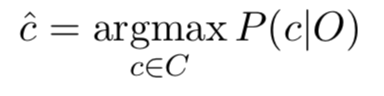 Naïve Bayes ClassifierLiner ClassifierUses a linear combination of the inputs.Generative ClassifierThey build a model of each classGiven an observation, they return the class most likely to have generated the observationDiscriminative Classifiers are the other typeThey instead learn what features from the input are most useful to discriminate between the different possible classesBased on Bayes’ TheoremLiterally is basically just Bayes’ Theorem – the trick is removing P(O)Argmax is the one with the maximum posterior probabilityWe can remove P(O) because it will be constant during a given classification and therefore will not affect the result of argmaxTherefore:P(c) is the prior probability and P(O|c) is the likelihood of the Observed featuresFor us P(O|c) = P(w1, w2, …, wn | c)W1 is a wordWe assume there is strong independence assumption between the observed features – Naïve Bayes assumptionP(O|c) ≅ P(w1|c) x P(w2|c) x … x P(wn | c)So,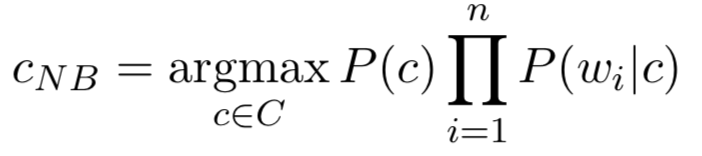 In the training phase, we find whatever information is needed to calculate P(wi|c) and P(c)In the testing phase, we apply the formula to find the classifiers decisionThis is Supervised ML, since you use information about the classes during trainingTesting vs TrainingTesting: the process of making observations about some known data setTesting: the process of applying the knowledge from training into some, new unseen dataImplementing Naïve BayesGetting word probabilities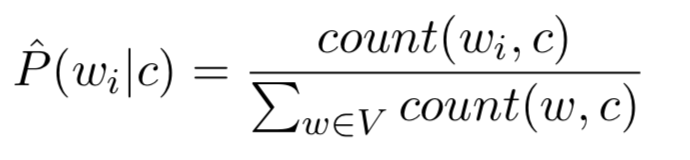 Where count (wi, c) is the number of times wi occurs with class c and V is the vocabulary of all wordsGetting class probabilities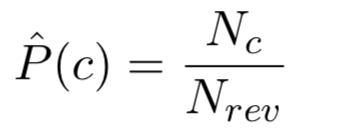 Where Nc is the number of reviews with class c and Nrev is total number of reviewsThis all uses Maximum Likelihood Estimation (MLE) as a method to estimate the parameters of a statistical model given observationsUnknown WordsIgnore them is the best strategyStop WordsThese are very frequent words, like ‘the’ and ‘a’ which really don’t mean anything at all.We can ignore these by sorting the vocabulary by frequency and getting rid of the first 10.However, doesn’t always work very well.USING LOGSIn practise we use logs to deal with multiplying lots of very small probabilities togetherAvoid underflow and increase speedSo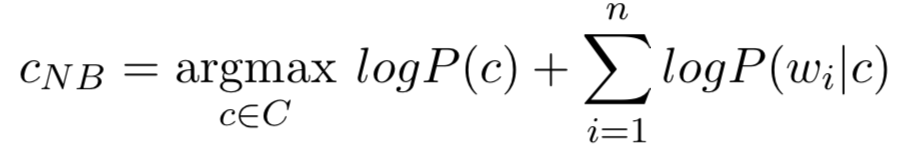 Since log is monotonically increasing, we can still simply look for argmaxHowever, if the count is 0 for a word for a class, we will attempt to say that the probability of that word being in that class is 0 (and add negative infinity in the case of the logs), so it disappears entirely.Fix this by adding smoothing:Laplace (Add-One) Smoothing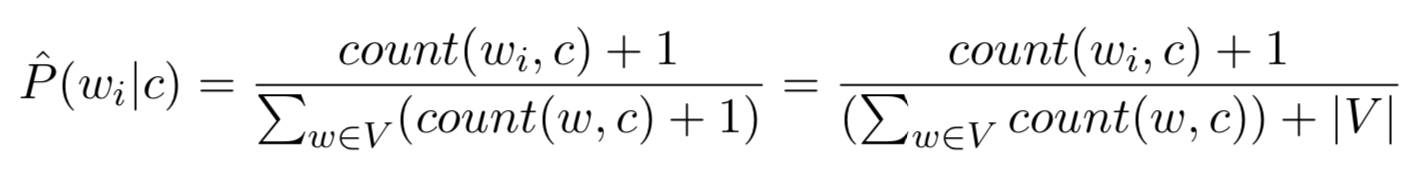 This fixes the problem with discovering new wordsBinary Multinomial BayesSame as previously, but for each review, we remove all duplicate words before concatenating them into the single big one to go throughFurther information on Naïve BayesNaïve Bayes is generally used as an effective baseline in modelling human languagesIt clearly has assumptions which are wrong, but this is true of all formal models of human languageWe are forced to use statistical models which are wrong because of two main thingsComputational TractabilityAcquisition of Training DataThe Naïve Bayes assumption assumes that everything is independent from each otherExample of 1000 x 1000 binary pixels on a monitor (which have too many states to model exhaustively)Naïve Bayes assumption is equivalent to saying that the pixels on the monitor all behave independently of each other.Naïve Bayes works when we are interested in an overall characterization of some collection of sub-entities – the overall shade of the monitor – not the fact that it is displaying a cat.More intelligent algorithms will take advantage of interactions between states – working with correlations which exist.Statistical Laws of LanguageWord Frequency Distributions Power LawSmall number of very high-frequency wordsLarge number of low-frequency words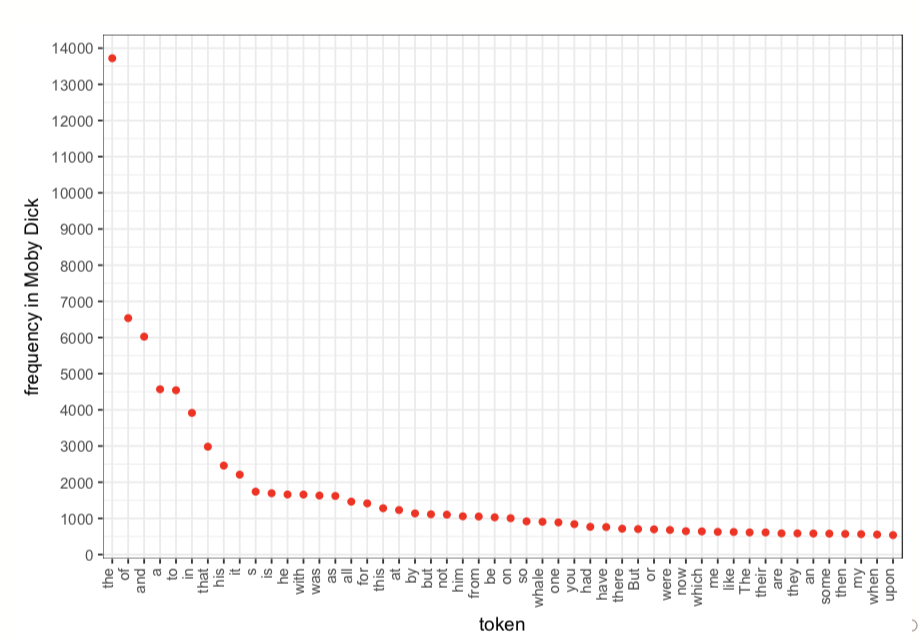 The distribution obeys a power law – Zipf’s LawThe nth most frequent word has a frequency proportional to 1/n“A word’s frequency in a corpus is inversely proportional to its rank”The parameters of Zipf’s Law are language dependent is the frequency of word w is the frequency rank of the word w are constants (which vary with the language)Alpha is around 1 for English1.3 for GermanActuallyMandelbrot proposed a generalisation that more closely fits the frequency distribution in languages by shifting the range by an amount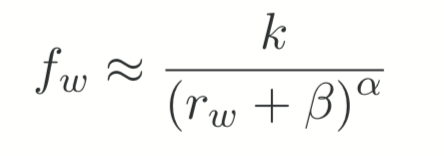 𝛼 ≅ 1, β ≅ 2.7Zipfian distributions occur in many collectionsAlmost all languagesEven in extinct and yet-untranslated languages like MeroiticSizes of settlementsFrequency of access to web pagesSize of earthquakesWord senses per wordNotes in musical performancesMachine instructionsIf a monkey randomly bangs on a typewriter, you also get this.Very useful to plot in log space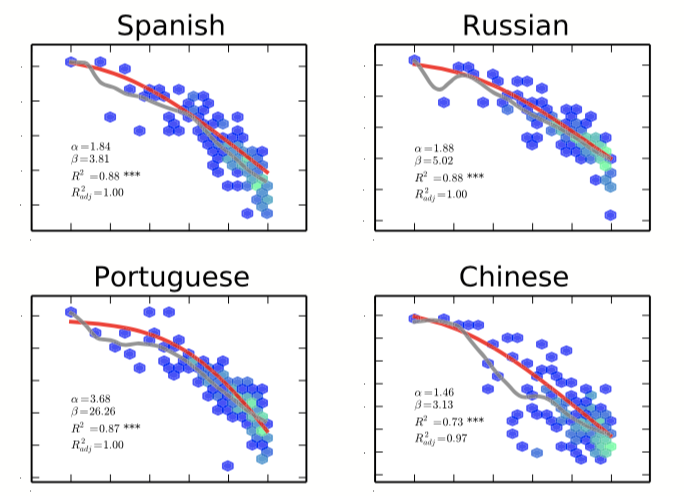 Why does it happen?No-one really knows!One theory is that it can be described by communicative optimization principles‘trade-off between speakers’ and listeners’ efforts’Maybe it’s just a ‘normal-esque’ distribution, given how common it is.It is important to say that the apparent simplicity of the distribution of how the distribution is plotted.The standard method of visualising the word frequency distribution is to count how often each word appears in a corpus and to sort the word frequency by decreasing magnitude.The frequency of the rth most frequent word is then plotted against the frequency rank, typically yielding a mostly linear curve on a log-log plot.However, the frequency and frequency rank are estimated on the same corpus, leading to correlated errors between the x-location and y-locationWe can fix this by using two independent corpora of data to plot it.Heap’s LawDescribes the relationship between the size of a vocabulary and the size of text that gave rise to itWhere un is the number of typesN is the total number of tokens (text size)Beta and k are constants (language-dependent)Beta is around ½30 ≤ k ≤ 100Useful to plot in log-spaceEffect of Zipf’s Law and Heap’s Law on ClassifierWith MLE, only seen types get a probability estimate: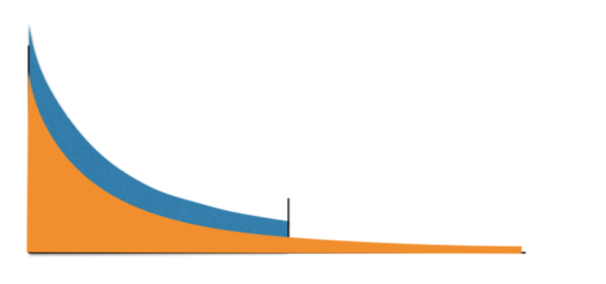 Therefore, the estimate of the seen types is too highWith laplace smoothing, we redistribute the probability mass: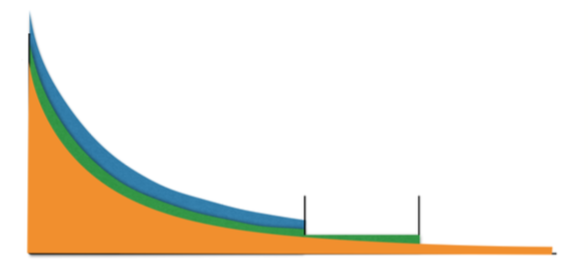 Statistical Tests for Classification TasksVery important to be able to see which system is better and which is worse in an effective mannerEnsure that we do not draw conclusions and take actions based on evidence which is too weak.Sometimes apparent effects may be due to natural variation in the test dataFirst define a Null Hypothesis – that two result sets come from the same distributionSystem 1 Is equally as good as system 2Then we choose a significance level (𝛼) at 1% or 5% for example (0.01 or 0.05)When we accept at 1% we claim that is we run the baseline system 100 times we would only once get as good performance as our new system.We then try to reject the null hypothesis with confidence 1 – 𝛼 (0.99 or 0.95 in these cases)Rejecting the null hypothesis means that the observed result is very unlikely to have occurred by chance (proof beyond ‘reasonable doubt’).We can say: “The difference between System 1 and System 2 is statistically significant at 𝛼 = 0.01”Any other statements based on raw accuracy differences alone are strictly speaking meaningless.Sign Test (non-parametric, paired)The sign test uses a binary event modelHere events correspond to documentsThey have binary outcomesPositive: System 1 beats System 2Negative: System 2 beats System 1Tie: They do equally well – this doesn’t technically exist, we distribute the ties among the positive and negative.Uses Binary Distribution:Call the probability of a negative outcome q (here we say it is always 0.5)If the null hypothesis is true, the baseline and the new system are actually equally good, but just happen to give slightly different results on particular tests.Therefore, the observed counts of plus and minus give a binary distribution with a mean of 0.5n under the null hypothesis.Sign test checks how likely it is that the actual observations are a binomial distributionProbability of observing X=k negative events out of N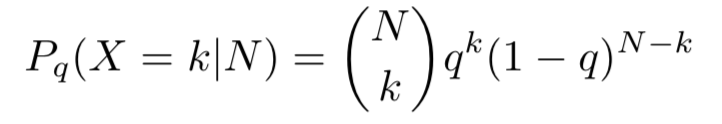 At most k negative events: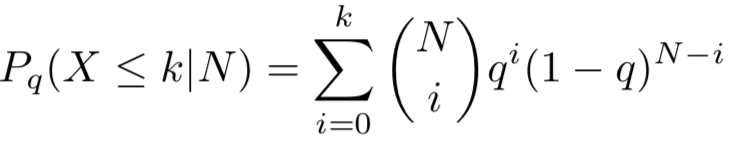 If the probability of observing our events under the Null Hypothesis is very small (below 𝛼) then we can safely reject the Null hypothesisTwo tailed testsSo far tested difference in a specific directionProbability that at most 753/2000 binary events is negativeHowever, we generally want to test for statistically significant difference regardless of directionThis is given by 2P(X ≤ k) because the distribution is symmetricWhen is it appropriate?The sign test is appropriate when we have paired data, so it is a natural fit for a situation where we have tried a baseline system on some test data and want to compare a new system with the baseline.We make the assumption that the individual tests on data items are not linkedDealing with tiesSplit between the twoWe go for the ceiling of the split as this makes it more unlikely that the test passes.Things to learn95% confidence = 1.96σ from the meanWe can check whether the observed value is more or less than two standard deviations from the mean. Cross-Validation and Test setsIn order to check whether a system works on all data, it is important to test the system on data that is a completely separate piece of test data.However, it is important to note that overtraining that can still happen even if we use separate test data.When you think you are making improvements (performance on test data goes up) but in reality, you are making classifier worse because it generalises less well to data other than test data.Indirectly also picked up accidental properties of the small test dataUntil deployed to real unseen data, there is a danger that overtraining will go unnoticedAlso known as:OverfittingType III errors (rejecting the null hypothesis, but for the wrong reason)Ways to know if overtrainingNot overtraining if large amounts of test data, and use new and large enough test data each time you make an improvementNot sure if incremental improvements to classifier and optimise system based on its performance on same small test dataYou can inspect most characteristic features for each class and get suspicious when you find features unlikely to generaliseTime Effects (Wayne Rooney Effect)Time changes public opinion on words / particular peopleTherefore, important to test system on data from different timeCross-ValidationWhy?Can’t afford to get new test data every timeMust never test on training setWant to use as much training material as possibleUse every little bit of training data for testingN-Fold Cross-ValidationSplit data randomly into N foldsFor each fold – use all other folds for training, test on that fold onlyFinal performance is the average of the performances for each fold.Significance TestGained more usable test data and therefore are more likely to find a difference (pass the test)Stratified Cross-ValidationCross-Validation where each split is done in a way such that it mirrors the distribution of classes observed in the overall dataAnalysisFind average and variance: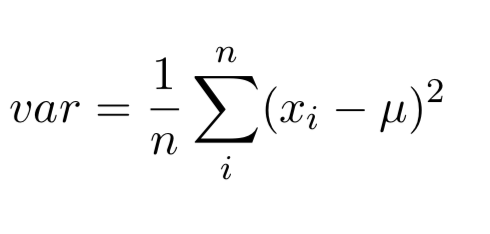 How good is it?From testing – according to the textbook, the average of the cross-validation may not necessarily get the right true accuracy – with the system having a higher degree of flexibility.In fact, importantly it gets an accuracy which is higher.Therefore, we should only be interested in the minimum point of the error curve and trying to get that to apparently increase rather than necessarily getting the average to be higher.Uncertainty and Human AgreementAdding more classesSo far only contained positive or negative reviewsNeed to also consider neutral reviewsFinding true categoryWe can use human agreement as a source of truthSomething is ‘true’ is sever humans agree on their judgement, independently from each otherThe more they agree, the truer it isWe can find the observed agreement: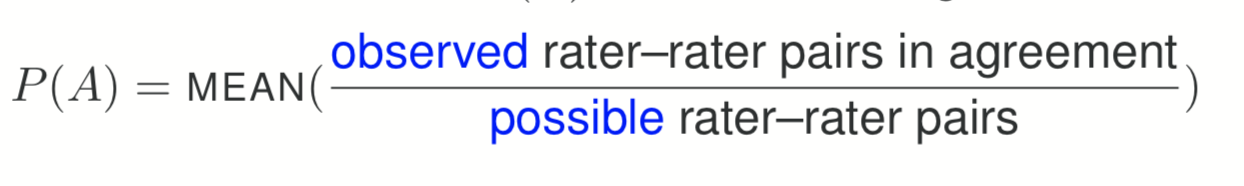 P(A) observed agreementPairwise observed agreement: average ratio of observed to possible rater-rater agreementsThere are nC2 = ½n(n-1) possible pairwise combinations between n judgesP(A) is the mean of the proportion of prediction pairs which are in agreement for all items (sum up the ratios for all items and divide by the number of items)However, we want to see how much better this is than chanceThe probability of two independent judges choosing a class blindly – following the observed distribution of the classes is: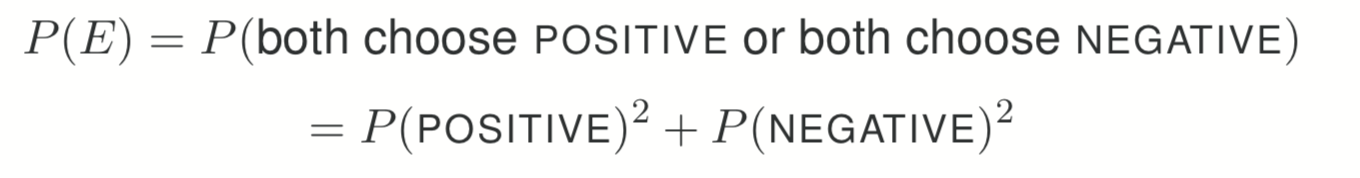 Fleiss’ Kappa measures reliability of agreement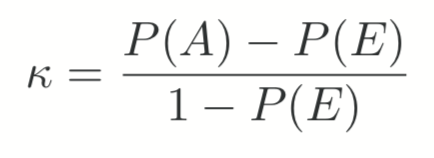 Degree of agreement over that which would be expected by chanceP(A) (Observed Agreement): average ration of observed to possible pairwise agreementsP(E) (Chance Agreement): sum of squares of probabilities of each categoryP(A) – P(E) gives the agreement above chance1 – P(E) gives the agreement that is attainable above chanceAnalysisIf k = 1 then complete agreementIf k = 0 then no agreement beyond chanceIf k < 0, then observed agreement less than expected by chance0.8 indicates very good agreementBut, no universally accepted interpretationSize of k is affected by the number of categories and may be misleading with a small sample size.Weighted Kappa was created that allows you to weight different degrees of disagreement.Issues in two specific ways as well1) Trait PrevalenceOccurs when the characteristic being measured is not distributed uniformly across itemsSince the Pe is vastly increased for times when there is more of one class than another.The value of Fleiss’ Kappa not only depends on actual agreement (and the accuracy of the system), but also the distribution of the Gold Standard scores: these are the correct classes2) Marginal HomogeneitySecond problem is that the difference in the marginal probabilities (probabilities distribution of the results) affects the coefficient considerablyComes from the assumption that marginal probabilities are classification propensities that are fixed.Kappa could lead to learning functions that favour assigning distributions that are different to that of the gold standard.Tends to affect weighted kappa lessOther Measurement MetricsPearson’s Product Moment CorrelationParametric measure of association that quantifies the degree of linear dependence between two variables and describes the extent to which the variables co-vary relative to the degree to which they vary independently.The greater the association, the more accurately one can use the value of one to predict the other.However, outliers can destroy the coefficient.Spearman’s Rank Correlation CoefficientNon-parametric measure of coefficientCalculating by ranking the variables and computing Pearson on the ranks rather than the raw valuesUnlike Pearson, has robustness to outliersBut, not really an appropriate measurement for his task, where we would like actual agreement with respect to the scoresAlso, do not account for any systematic biases in the data.High correlation can be observed in even if the predicted scores are 0.01 higher than the gold standard.Scott’s Pi MetricSensitive to trait prevalence but not to marginalAgreement Coefficient AC and Brennan Prediger CoefficientBoth estimate Pe more conservatively using more plausible assumptions.Desirable Features for a Metric1) Robustness to trait prevalence2) Robustness to marginal homogeneity3) Sensitivity to magnitude of misclassification4) Robustness to score rangeAccording to the paper, the best is the AC coefficient with quadratic weights - with Cohen’s Kappa generally being bad with 1, 2 and 4.However, it is independent on the type of data that it is being used on, that is, whether there is a categorical or ordinal (gold standard) scale.Introduction to other classifiersNaïve Bayes is a probabilistic classifier – we find the probability of features and classes based on data and therefore pick the item with the highest probability.Support Vector Machine (SVM) is a non-probabilistic binary linear classifierSVMs assign new examples to one category or the otherSVMs can reduce the amount of labelled data required to gain good accuracyA linear SVM can be considered to be a base-line for non-probabilistic approachesSVMs can be efficiently adapted to perform non-linear classificationSVMs find hyper-planes that separate classes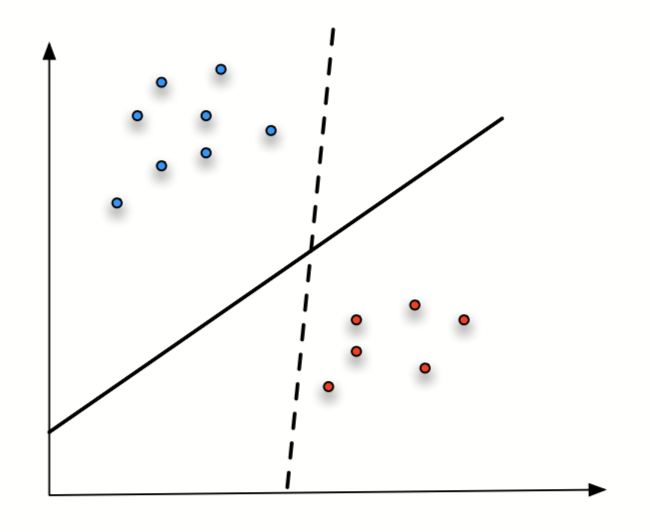 It finds the maximum-margin hyperplane in noisy data such that distance from it to the nearest data point from each class is maximisedEfficient and EffectiveWhen learning from large number of featuresWhen learning from small amounts of labelled dataWe can choose how many points to involve (size of margin) when choosing the plane (tuning vs overfitting)We can separate non-linear boundaries by increasing the feature space (using a kernel functions)Decision TreeA decision tree can be used to visually represent classificationsIt is very simple to interpret, and you can mix numerical and categorical data.You can specify the parameters of the tree (maximum depth, number of items and lead nodes)However, finding the optimal decision tree can be np-completeInformation GainIt is defined in terms of entropy H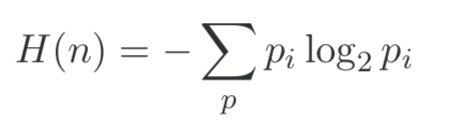 Where p’s are the fraction of each class at node nUsed to decided which feature to split on at each step in building the tree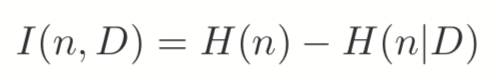 Defines the information gain where H(n|D) is the weighted entropy of the child nodes.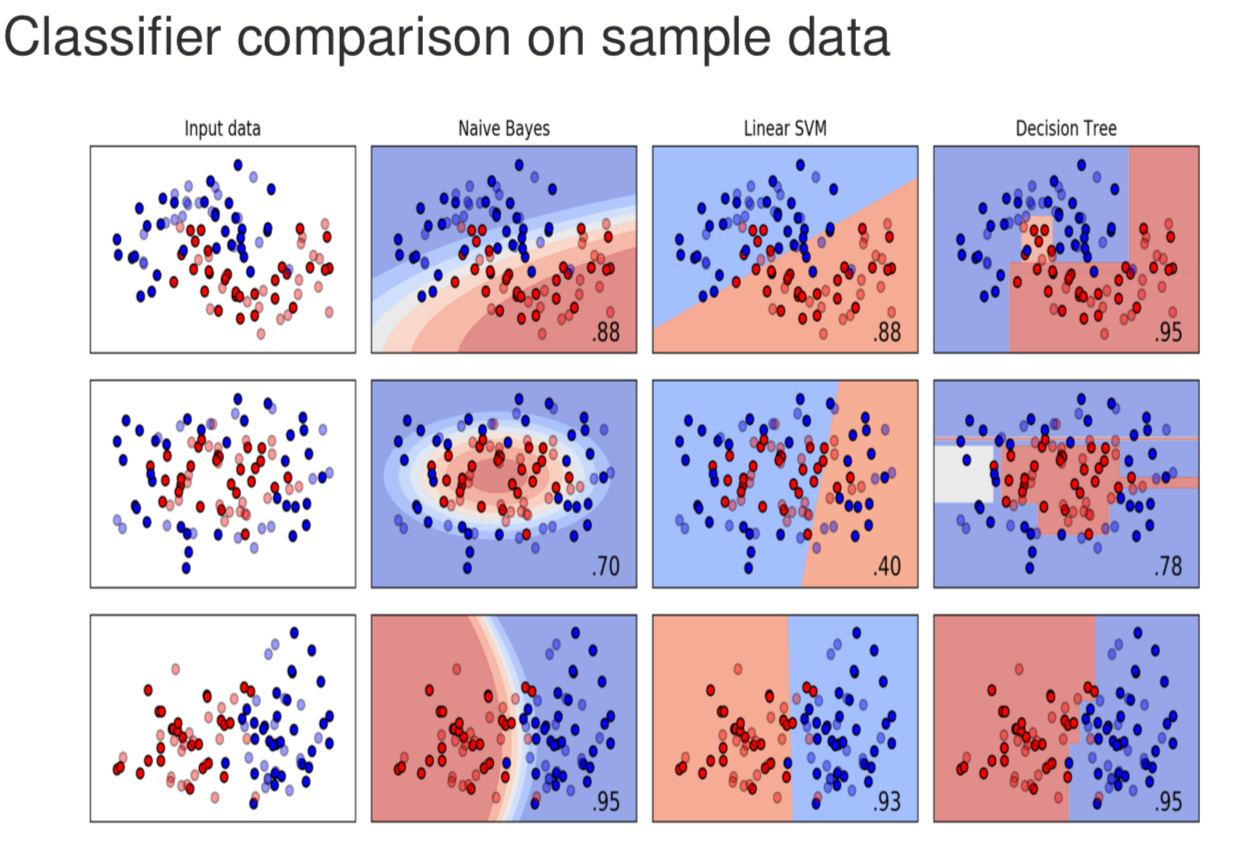 Sequence AnalysisHidden Markov Models and HMM trainingIdea is that we can use a history of observations to predict the next one.Markov Assumption (first order)The next state is ONLY based on the previous state – Limited Horizon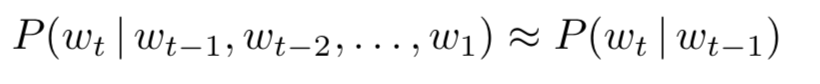 Using data, we can come up with a transition probability matrix, such as this one: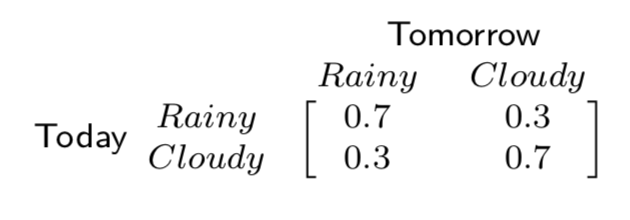 Markov Chain is a stochastic process that embodies the Markov AssumptionCan be viewed as a probabilistic finite-state automaton.The states are fully observable, finite and discrete; the transitions are labelled with transition probabilities.It models sequential problems – your current situation depends on what happened in the past.It is useful for modelling the probability of a sequence of events that can be unambiguously observedHidden Markov ModelNothing more than a probabilistic function of a Markov processAssumptionsLimited Horizon – Markov AssumptionTime InvariantProbability of something happening at one time is equal to it happening at any time.Output independenceProbability of an output observation depends only on the state that produced the observation and not on any other states or any other observationsThere are hidden states, which we can’t see. There is also a set of observed states, which we can.But the underlying Markov Chain is over the hidden states.We have no 1-1 mapping between observations and hidden states.We now have to infer the sequence of hidden states that correspond to a sequence of observations.We tend to create a fast state and a final state (with no observations)It can in many ways be thought of as a non-deterministic finite state automaton with probabilities attached to each arc.The Markov properties ensure that we have a finite state automaton.There are no long-distance dependencies, and where one ends up next depends simply on what state one is in.Definitions: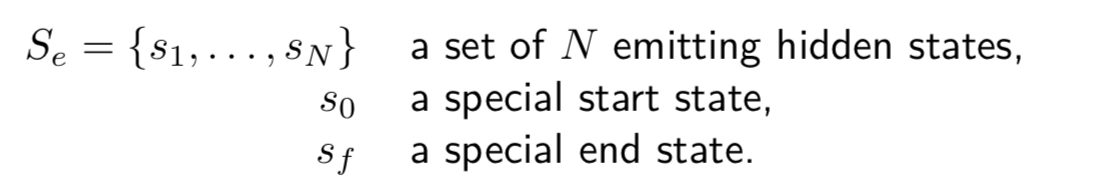 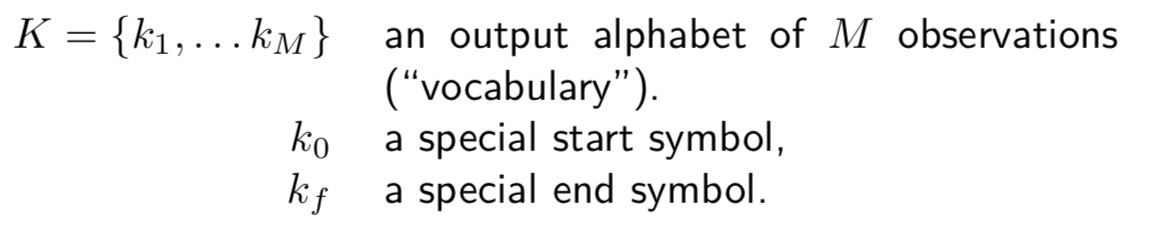 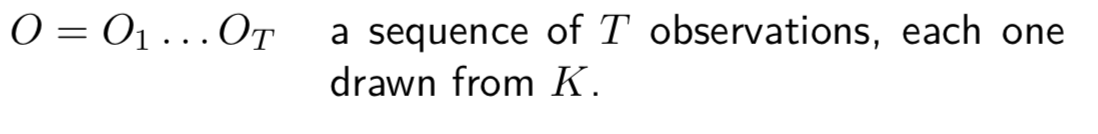 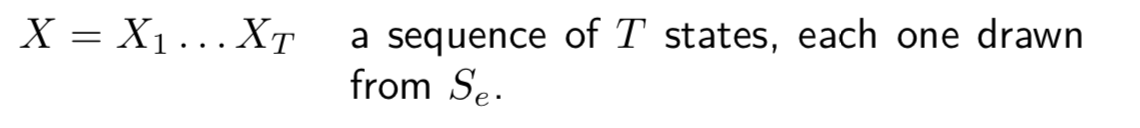 AssumptionsMARKOV ASSUMPTION: Transitions depend only on the current stateOUTPUT INDEPENDENCE: Probability of an output observation depends only on the current state and not on any other states or any other observationsImplementationCreate a state transition probability matrix of size (N+2) x (N+2) where N is the number of statesAij is the probability of moving from state si to state sjCreate an emission probability matrix of size (M + 2) x (N + 2) where M is the number of observationsBi(kj) is the probability of emitting vocabulary item kj from state siOur hidden Markov Model is defined by its parameters μ = (State Transition Probability Matrix, Emission Probability Matrix)Problem 1 is Labelled Learning – getting two matricesProblem 2 is Unlabelled Learning – learning using only the observation sequence and the set of emitting statesProblem 3 is Likelihood – given a HMM and an observation sequence, find out its likelihoodProblem 4 is Decoding – given an observation sequence and a HMM, find the most likely hidden state sequenceApplicationsSpeech RecognitionObservations: audio signalStates: phonemesPart-of-speech tagging (Noun, Verb, etc)Observations: wordsStates: part-of-speech tagsWhy us a HMM?Very useful when one can think of underlying events probabilistically.One of a class of models for which there are efficient methods of training through using Expectation Maximization algorithmAlgorithm lets us automatically learn the model parameters that best account for the observed data.We can use HMMs to generate parameters for linear interpolation of n-gram models.Use the hidden states being whether to use unigram, bigram, trigram, etc probabilitiesThe HMM will determine the optimal weight to give to the arcs entering each of these hidden states, which represents the amount of the probability mass which should be determined by each n-gon model, by setting their parameters.Arc-Emission HMM vs State Emission HMMArc-Emission HMM: The symbol emitted at time t depends on both the state at time t and at time t+1State Emission HMM: Symbol emitted at time t depends only on the state at time t.Fully Connected HMM (Ergodic)HMM where there is a non-zero probability of transitioning between any two states.Bakis HMM (left-to-right)HMM where there are no transitions between a higher numbered state to a lower numbered state – only transitions going upwards.Fundamental Questions for HMMs1) Likelihood: Given a model μ = (A, B), how do we efficiently compute how likely a certain observation is, that is P(O|μ) (Forward Algorithm)2) Decoding: Given the observation sequence O, and a model μ, how do we choose a state sequence that best explains the observations (Viterbi)3) Learning: Given the observation sequence O, and a space of possible models found by varying the model parameters, how do we find the model that best explains the observed data?The Viterbi AlgorithmDecoding: finding the most likely hidden sequence X that explains the observation O given the HMM parameters μ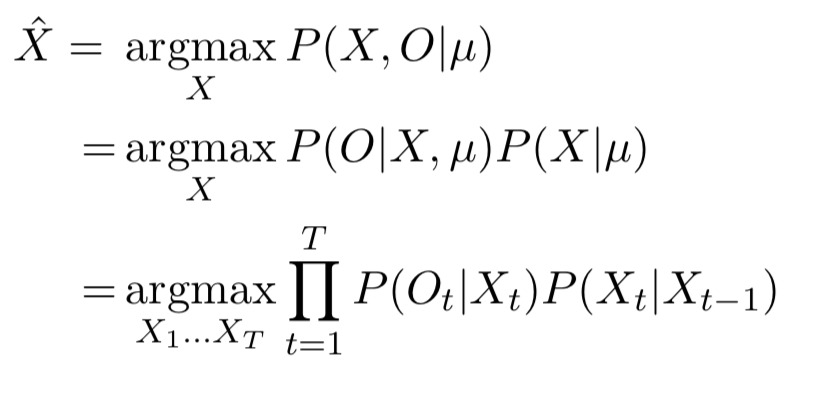 Viterbi AlgorithmThe Viterbi algorithm helps us to accomplish this in an efficient manner, using Dynamic ProgrammingWe can use Dynamic Programming ifThere is an optimal substructure propertyAn optimal state sequence X1, … Xj, … Xt contains within in the sequence X1 … Xj which is also optimalOverlapping Subsolutions PropertyIf both Xt and Xu are on the optimal path, with u > t, then the calculation of the probability for being in Xt is part of each of the many calculations for being in state XuDo the calculation of the probability of reaching each stage once for each time stepThen memoise this probability in a Dynamic Programming table – trellis(N + 2) x (T + 2) with states j as rows and time steps as columnsEach cell records the Viterbi Probability of the most likely path that ends at that time (being in that state, having made the correct observations):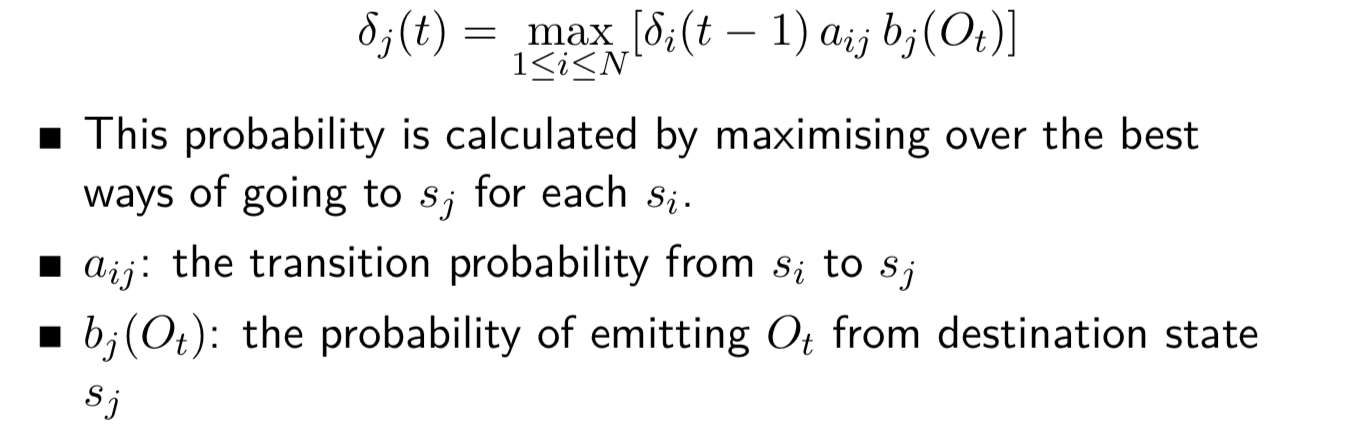 𝛿(t-1) – The previous Viterbi Path Probability from the previous time stepAij – Transition probabilityBj(ot) – State observation likelihoodYou should set the probability of starting the sequence at t=0 as 1 for start state and 0 for everything else.It is also useful to have a table that will help you to back trace and find the actual most likely path, which should simply tell you which state came last.This reduces our effort to O(N2T)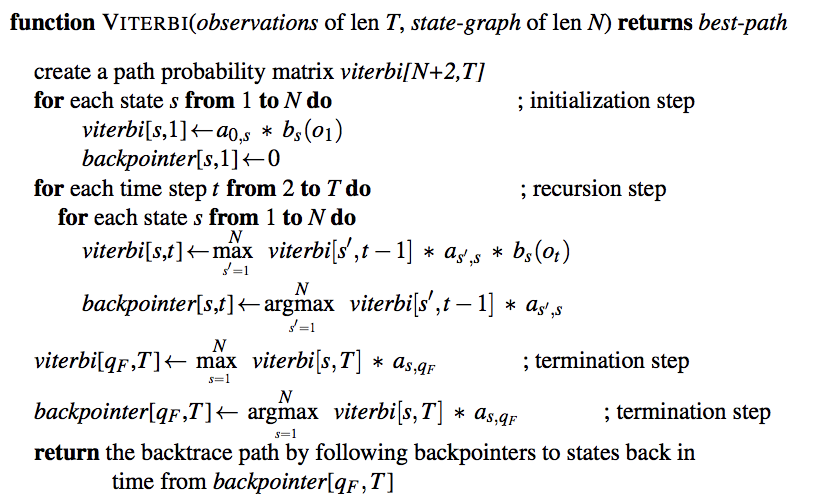 We can also give a formal definition of the Viterbi recursion as follows: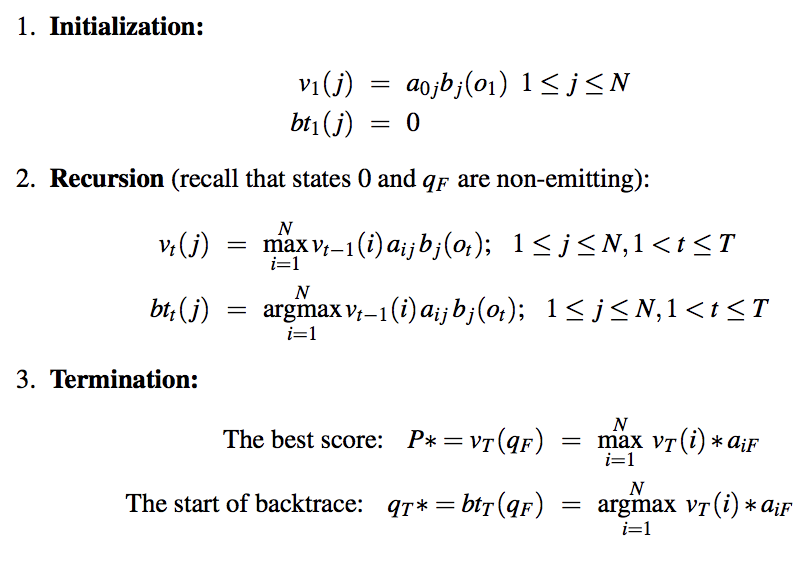 Precision and RecallThe human labels we define as correct are called gold labelsSo, therefore, we have true positives, false positive, false negatives and false positivesWe have accuracy – ratio of observations the system labelled correctly.This doesn’t work very well when the test data is not very well distributedWhen we have 900 and 100 of another class, if we simply randomly predict everything is in the first class, then we get an accuracy of 0.9, even though the system is clearly terribleSo, we define precision and recallWe combine the two metrics, precision and recall into a single metric called F-measureWe set β depending on what we want to weight more heavilyΒ > 1 favours recallΒ = 1 precision and recall are equally balancedΒ < 1 favours precisionWe generally often use F1 measureF-measure comes from a weighted harmonic mean of precision and recall.The harmonic mean of a set of numbers is the reciprocal of the arithmetic mean of reciprocals.It is used because it is a conservative metric – the harmonic mean of two values is closer to the minimum of the two values than the arithmetic mean is.Using an HMM in a biological applicationCell membranes are lipid bilayers: inside the membrane is hydrophobic, the two sides are hydrophilicThey have let things in an out of the cellProteins which are part of the cell membrane allow thisIn cell metabolism: proteins make sure the right thing happens in the right place at the right time. The proteins are made of amino acid sequences – with each amino acid having very different side chains.The sequences fold into very complex 3D structures.Transmembrane ProteinsThese are proteins which go through the membrane one or more timesThe regions of the protein which lie inside and outside the cell tend to have more hydrophilic amino acids.The regions inside the membranes tend to have more hydrophobic amino acidsMany of them proteins involve alpha-helixes in the membraneThe channel formed by the proteins allows ions to pass through in a controlled way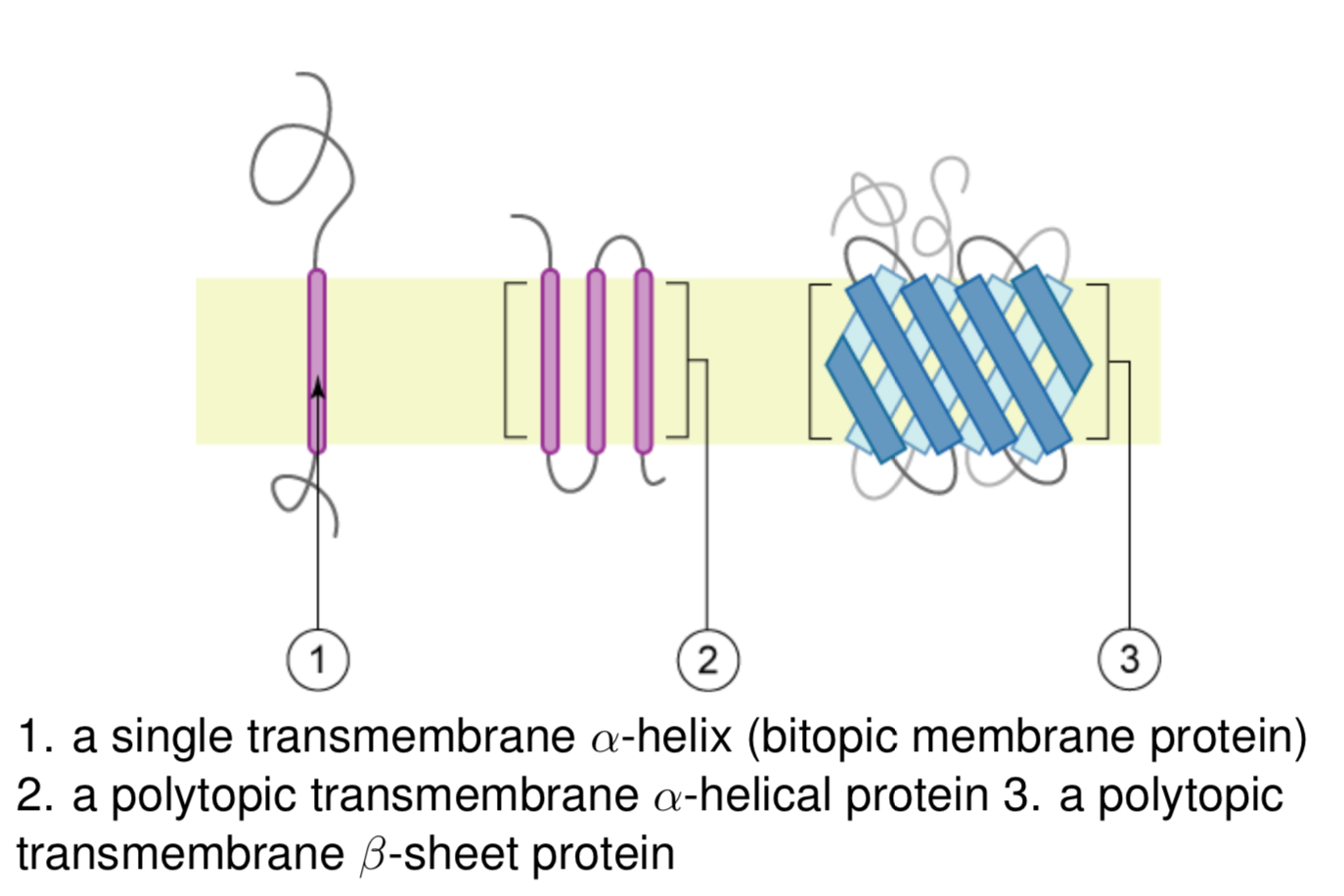 We can image and get an accurate structure using x-ray crystallography, but it is difficult and time-consuming, and we don’t know the membrane locationHMMHidden Sequence is inside the membrane or inside or outside the cellObserved sequence is amino acidThis is much quicker and easier than x-ray crystallographyIt helps us distinguish the interior of the membrane from the inside / outside of the cellMonte Carlo MethodsProtein FoldingAnfinsen’s Hypothesis: The structure a protein forms in nature is the global minimum of the free energy and is determined by the amino acid sequenceLevinthals’s Paradox: Protein folding takes milliseconds – not enough time to explore the space and find the global minimum. Therefore, a kinetic function must be important.Finding Protein Structure: The Primary structure may be determined directly or from DNA sequencingThe Secondary and Tertiary structure can be determined by x-ray crystallography and other direct methods, but difficult, time-consumingWe want to be able to predict the structure given the amino acid sequenceSecondary structure prediction is relatively tractable, various prediction methods, including HMMsBut, tertiary structure prediction is very difficultProtein Tertiary Structure PredictionModelling fully is hugely computationally intensiveMethods:Molecular Dynamics (MD): modelling chemistry: use home computers to run simulations.Foldit: Get lots of humans to work on the problem (an example of gamification)Use Monte Carlo Methods (repeated random sampling to explore possibilities)Monte Carlo methods in protein structure predictionObjective: find lowest energy state of proteinIdeaStart with secondary structureTry pseudo(random) move – see if the result is lower energy and repeatProblemLocal Minima – locally good move might not be part of best solutionSo also sometimes accept a move that increases energySpecific ApproachMetropolis-Hastings – a type of Markov Chain Monte Carlo methodMonte Carlo methods in generalUsing random sampling to solve intractable numerical problemsBuffon’s needle for estimating piPhysicists developed modern Monte Carlo methods at Los Alamos: programmed into ENIAC by von NeumannBayesian statistical inference did not come until 1993 – this is essential for many modern machine learning approachesSocial NetworksProperties of NetworksWhat are we looking for?What role does a node (entity / person) play in this network?Is there a substructure?Neighbourhood areas / cliquesUsesAcademic investigation of human behaviour (sociology, economics)Disease transmission in epidemicsModelling information flow – who sees a picture, reads a piece of news (or fake news)Identifying links between sub-communitiesErdös NumberSteps in a path between Paul Erdos and a researcher, counting co-authorship of papers as linksFinding countries with powerful positions in an international trade graphSplit online journalism into clustersTurns out it splits well into liberal and conservativeThen can pick the most used pagesNetworks in the natural worldFood websAllows us to consider cascades of removing nodes with cascading extinctionsBrain structureMetabolism networksDegree: Number of neighbours a node has in a graphThe distribution of node degrees may be very skewedDistanceLength of shortest path between two nodesCycleInformally a ring structureFormally, a path with at least three edges in which the first and last nodes are the same, but otherwise all nodes are distinct.DiameterMaximum distance between any pair of nodesSmall World Phenomenon: Six Degrees of SeparationChain Links was a short story by Karinthy in 1929 (book says it was a play by John Guare), which claimed that any two individuals in the world could be connected via at most 5 personal acquaintances.Hard to prove, but has been shown in settings where we do have full data available on the network structure – Erdos Number, Bacon Number (very hard to find people with numbers above 6!)However, have been some experiments on a small scale which have showed this idea working.All comes down to very small distances to the Giant ComponentNatural networks tend to have closely clustered regions connected only by a few links between them – these are often week ties.Giant Component: A connected component containing a significant proportion of the nodes in a graph	This is a deliberately vague term‘When a network contains a giant component, it almost always contains only one’Unlikely to have two coexisting giant componentsAt some point, they would get joined.Weak and Strong Ties: The closeness of a link – how many connectionsStrong ties tend to be embedded in tightly-linked regions of the networkWeak ties, representing more casual connections, tend to cross these regionsMore crucial to the structureWe can think about social networks in terms of the strongly tied networks and the weak connections that connect them.Structural Balance: How local breaks in connections can affect a networkStructural Holes: Empty space in the network between two sets of nodes that do not otherwise interact closely.Purposefully vague definitionConnectivity: Graph is connected if, for every pair of nodes, there is a path between themIf a graph is not connected, then it breaks apart naturally into a set of pieces – components.Connected Component: Subset of nodes such that every node in the subset has a path to each other and the subset is not part of some larger set which is connected.Bridge: Edge connecting two components which would otherwise be unconnected (removing the edge would make one component into two)Bridges are generally very rare in real social networksLocal Bridge: An edge joining two nodes that have no other neighbours in common. Cutting a local bridge increases the length of the shortest path between the nodes.Span of a local bridge: The distance the two nodes would be if we remove the node.No local bridge of span 2Triadic Closure: Triangle of nodes.Thought of as a dynamic property: if A knows B and A knows C, relatively likely B and C will get to know each otherA, B and C are a triangle in the networkReasons for Triadic ClosureIn human systemsLarge opportunity to meet themAnd there is a basis for trust“incentive for the common node to bring them together as it will be a source of latent stress’Strong Triadic Closure PropertyTriadic closure is especially likely to occur if the two connections are strong ties.“Node A violates the Strong Triadic Closure property if it has strong or weak ties to two other nodes B and C, and there is no edge at all (strong or weak) between B and C”If a node A in a network satisfies the Strong Triadic Closure property and is involved in at least two strong ties, then any local bridge it is involved in must be a weak tie.Clustering Coefficient: A measure of the amount of triadic closure in a networkProbability that two randomly selected neighbours of a node are also neighbours of each other.More strongly the triadic closure process operates, the higher the coefficientRelevance in human networksVery high correlation between having a low clustering coefficient and high rates of suicide in a groupBraess’s ParadoxIdea that interactions among people’s behaviour can lead to counterintuitive effectsAdding resources to a transportation network can create incentives which undermine efficiencyEmbeddedness: The number of common neighbours shared between two endpointsNeighbourhood OverlapDefined for an edge from A to BRandom NetworksIs the small world phenomenon surprising?Exponential number of connections means we should reach other people very quicklySince we have triadic closure, this limits the number of paths you have to take to get to someone nearbyIt is clear that long weak ties are crucialWatt and Strogatz: Randomly generated graph with triangles at close range plus a few long random linksMathematically DefinedDescribes a graph Gn, k, p = (V, E) where n is |V|, k is the initial degree of a node (an even integer) and p is a rewiring probabilityIt starts with a ring of nodes, with each node connected to its k nearest neighbours with undirected edges – it is a ring latticeEach of the starting edges (u, v) is visited in turn (u < v, starting with a circuit of the edges to the nearest neighbours, then to the nest nearest and so on) and replaced with a new edge (u, v’) with probability p, with v’ chosen randomly.If p is 1, every edge is rewired randomly and is p is 0, there is no rewiring.Watt and Strogatz also say that n >> k >> ln(n) >> 1 where k >> ln(n) guarantees that the graph will be connected.Erdós-Renyi ModelRandom undirected graph generation where Gn, p = (V, E) where n is the number of vertices |V| and the probability of forming an edge (u, v) is given by pA variance is to generate all the possible graphs with the given number of vertices and edges and select between them with uniform probability, but this is not much used.Implementation of TaskHow to find diameter of the networkBFS from any one point and find the node it finds lastThen BFS from that node and find the node it finds last (and the distance) – that is the diameterAlternativelyBreadth-first all-pairs shortest path – O (V3 + EV2)Betweeness CentralityAim: Find gatekeeper nodes via the betweeness centralityCertain nodes / edges are most crucial in lining densely connected regions of the graphCutting these edges isolates the cliques / clustersLocal Bridge: An edge which increased the shortest paths if cutNodes which are intuitively the gatekeepers can be determined by the betweeness centrality.Betweeness Centrality:Proportion of shortest paths between all pairs of nodes that go through the nodeNaïve ApproachFor every node, use a BFS to find all the shortest path between s and all the nodes. Store all these paths for each pair s, tFor each vertex, count the number of shortest paths which go through the node.Given a directed graph G = <V, E>σ (s, t) is the number of shortest paths between nodes s and tσ (s, t | v) is the number of shortest paths that pass-through vcb (v) is the betweeness centrality of vIf s = t, then σ(s, t) = 1If v ϵ s, t then σ(s, t | v) = 0σ(s, t) can be calculated recursively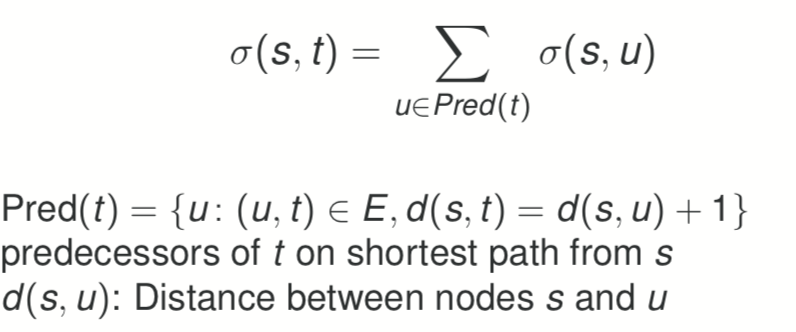 Therefore, we can run a Breadth First Search from each node as a source once, for a total complexity of O(V2 + EV)The naïve algorithm uses a lot of spaceWe shouldn’t really need to save anything about the paths between s and t once we’ve updated CB(v) for each vertex v on those pathsSo, we could (Storage Efficient Algorithm)For every node v in V, set Cb(w) = 0For each node s in VUse a BFS algorithm to find all the shortest paths between s and all other nodes. Store the paths for each target tFor each t, for each vertex that occurs on one of the stored paths, count the number of times w appears in total, and divide by the total number of paths between s and t.Add this result to Cb(w)Cb(w) gives the final resultIntegration with Shortest Paths AlgorithmEasier to add things going backwards, rather than checking if every node is on the pathFor every node v, set Cb(v) = 0For every node s in VSet S(v, t) to zero for all nodes v and t in VUse the BFS algorithm, as above, to reach target t from In the backward phase, increment S(u, t) as appropriate when each node v is reached, rather than creating full pathsAt the end, divide each S(u, t) by the total number of paths between s and tAdd the result to Cb(v)Cb(w) gives the final resultRecursive methodThe main difference between what we have above and Brandes’ efficient algorithm is that the latter make use of a recursive step on the backwards phase to allow direct calculations of the ration for each v on the basis of its successor nodes on the shortest paths to every t.For now, we assume we have such a function, and a value δ(v) for which the following holdδ(t) = 0 if t is a terminal node (no nodes below them on shortest paths)We can increment δ(v) via this function every time we reach v from a node w on the backwards phaseAfter we have finished with all the w values, δ(v) can be straightforwardly be accumulated into Cb(v)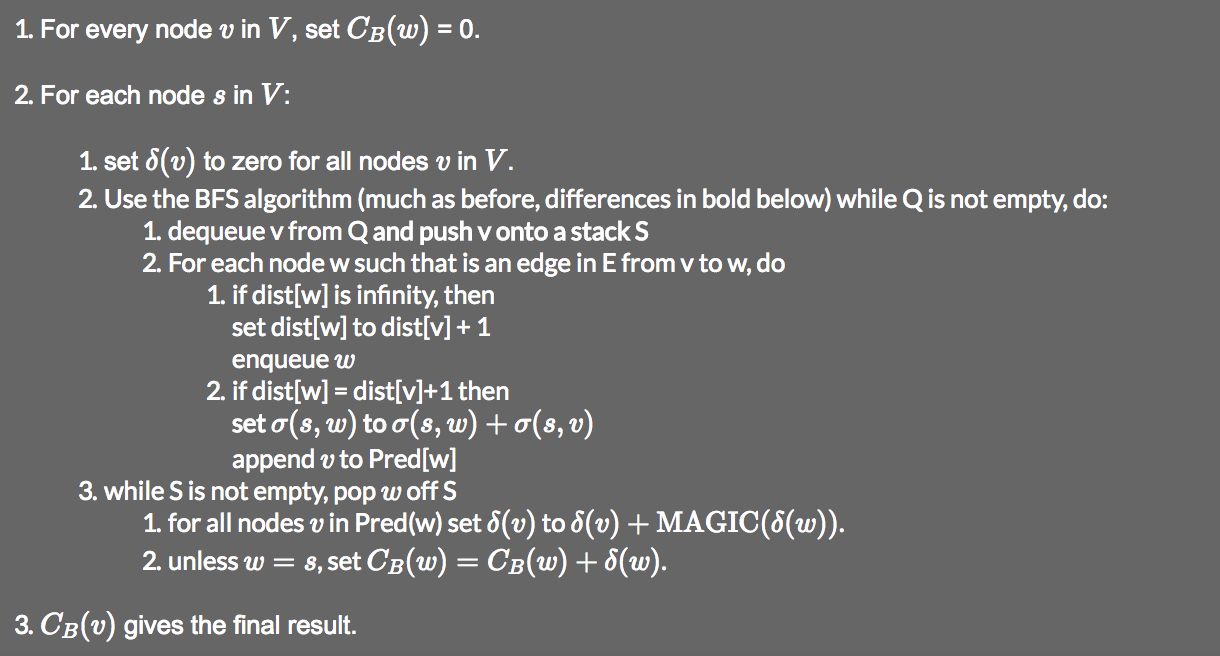 It turns out this function requires us to know the number of shortest paths between s and each node v so we create these values in the forward phase of the BFS as shown.We also need to make sure that the nodes are visited in the correct order on the backward step, which we do with the stackBrandes’ AlgorithmRatio between the shortest paths between s and t that go through v and the total number of shortest paths between s and t is: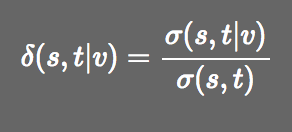 Therefore: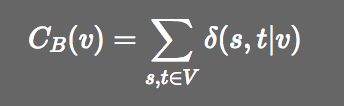 If we define one-sided dependencies as: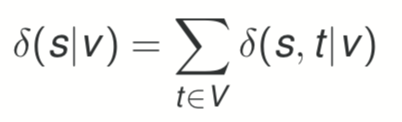 And: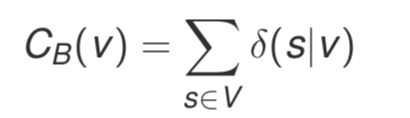 Assuming only one shortest path (tree condition)If the vertices and edges of all the shortest paths form a tree, it is clear that δ(v) can be computed simply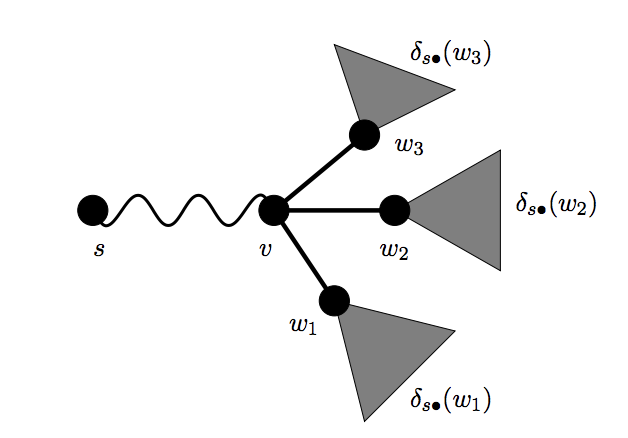 In a bit more detailFor any vertex v and any target t, either v lies on the unique shortest path between s and t, in which case δ(s, t|v) = 1, or it doesn’t, δ(s, t|v) = 0For any vertex w, such that v immediately precedes on shortest paths from s, v will lie on the shortest path from s to wSo, for any node x, st w immediately precede x on shortest paths, v will lie on the shortest paths.Therefore, we can total all the one-sided dependencies: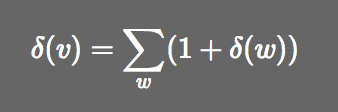 Multiple shortest pathsWe need to find a way to determine the ration of shortest paths which will go through v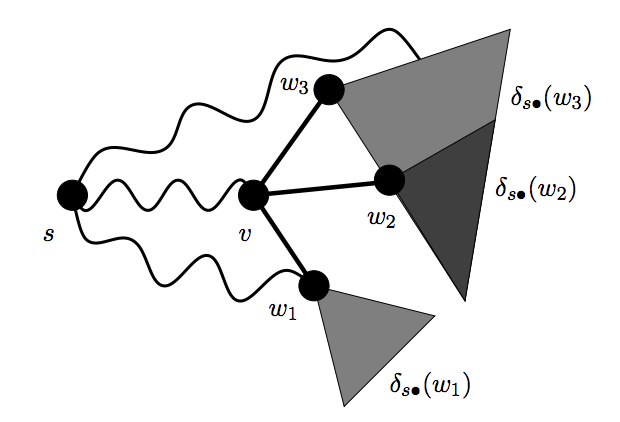 Then,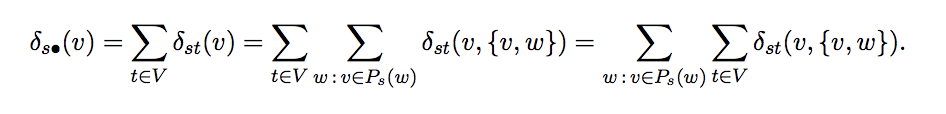 Let w be any vertex with v ϵ Ps(w). Of the σsw shortest paths from s to w, many first go from s to v and then use {v, w}Therefore,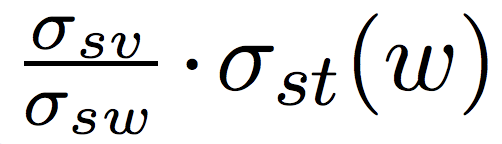 Shortest paths from s to some t contain v and {v, w}.It follows that the pair dependency of s and t on v and {v, w} is: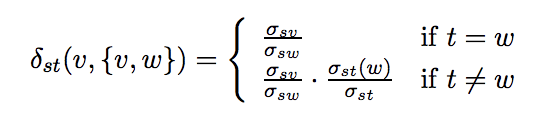 Putting this into the above equation gives: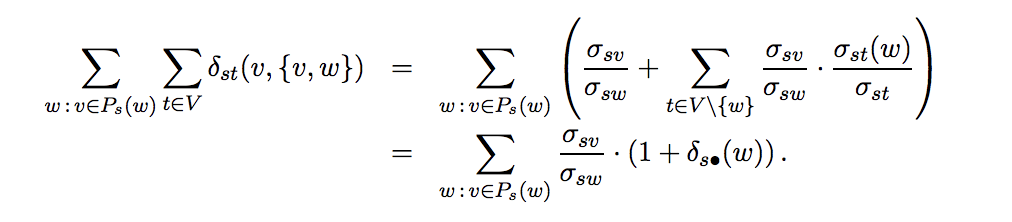 IntuitionSeveral cases to consider depending on whether the bypassing edge arrives at one of the nodes w or beyond itThe intuition is that only the situation where the bypassing edge arrives at one of the w that we have to worry about.Otherwise, δs of the ws already incorporate the ratios of the shortest paths accordingly.Therefore, only need to look at the ratio of paths going between s and v compared to those going between s and w to capture the extent to which there are bypassing paths going to w.Brandes’ AlgorithmIntended for directed graph, but works the same for undirected graph, except that each pair is considered twice, once in each directionTherefore, halve the scores at the end for undirected graphs.Iterate over all vertices s in VCalculate δ(s | v) for all VBreadth-first search, calculating distances and shortest path counts from s, push all vertices onto stack as they’re visited.Visit all vertices in reverse order (pop off stack) aggregating dependencies according to the equation.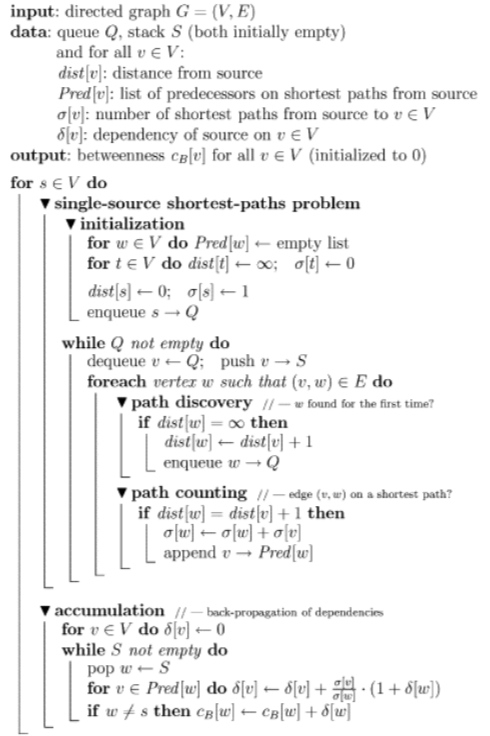 Single-Source Shortest Path AlgorithmGiven a source, effectively breadth first search, keeping track of the distancesEvery time you see something new, add it to the queue and set its distanceIf you see a node which will keep shortest path algorithm – distance to that is distance to current node + 1, add one to the shortest paths going through this edge.Add this node to the list of predecessors for that node.Also, add this to the stack when you process a node, so you can do the back propagation of dependenciesAccumulation for one start!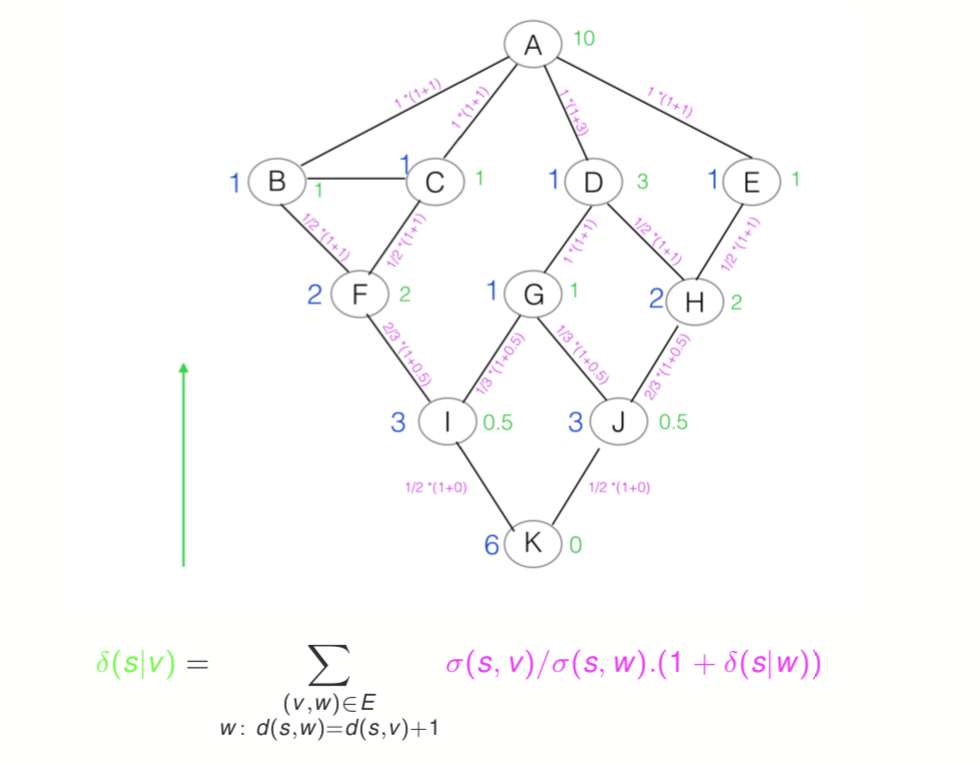 Go backwards through the nodes, and simply apply the formulaAccumulationPerform the V iterations, once with each node as the source and sum up the δ(s|v) for each node, giving the node’s betweeness centrality.Clustering using betweeness centralityClustering: Automatically grouping data according to some notion of closeness or similarityAgglomerative Clustering works bottom up“glue regions together”Divisive Clustering works top-down by splitting the graphNewman-Girvan methodForm of divisive clusteringCriterion for breaking links is edge betweeness centralityWhen do we know when to stop breaking links?Use prior knowledge when to stop based on numbers of clustersInherent ‘goodness of clustering’ metric – using modularity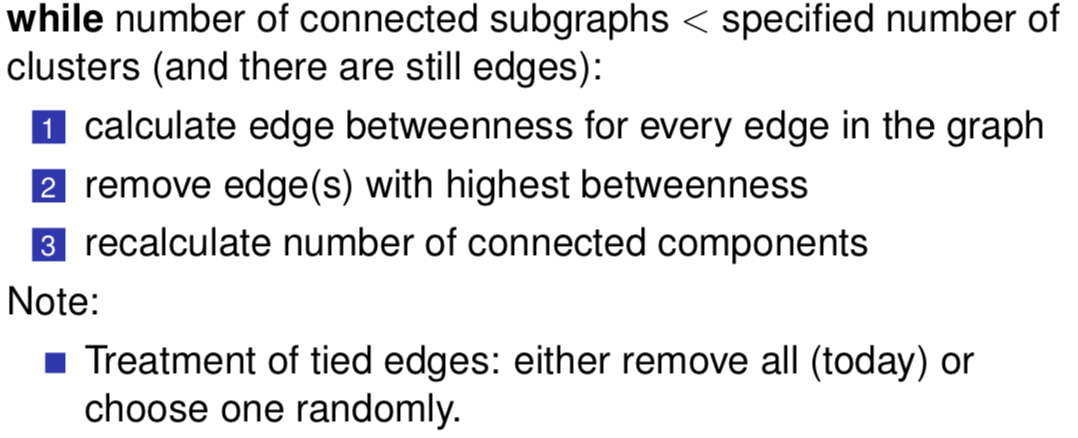 Determining Connected ComponentsDepth-First search, start at an arbitrary node and mark the other nodes you reachRepeat with unvisited nodes until all are visitedAlternative, Manual MethodSupplement the network with numerical estimates of tie strength for the edges, based on empirical evidenceDelete edges of minimum total strengthEdge Betweeness CentralityWith Node betweeness, we measure the number of shortest paths between two nodes going through a particular node.This time we are measuring the number going through a particular edgeThe algorithm only changes in the bottom-up (accumulation) phase.δ(v) is as before, but cb(v, w)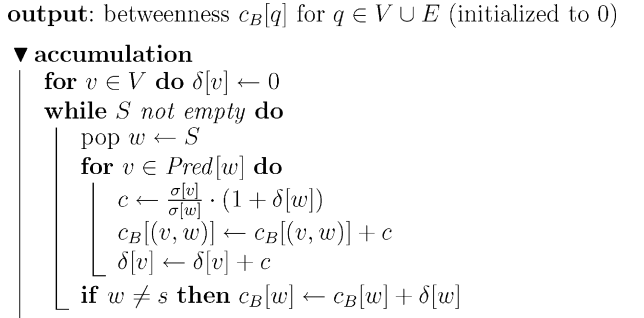 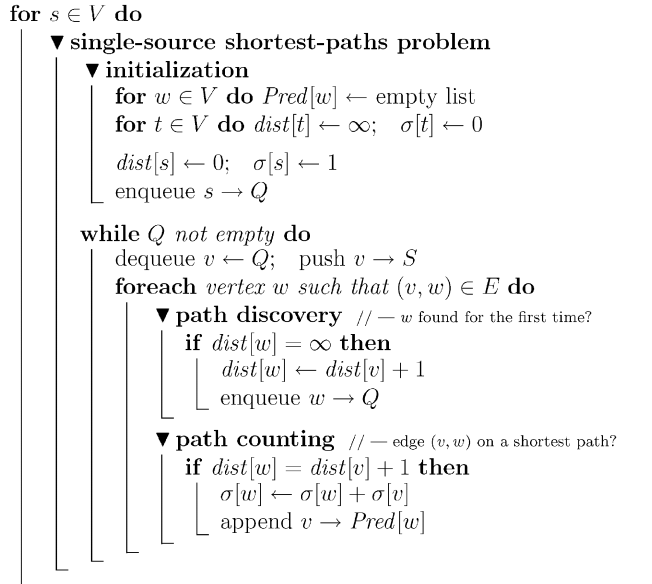 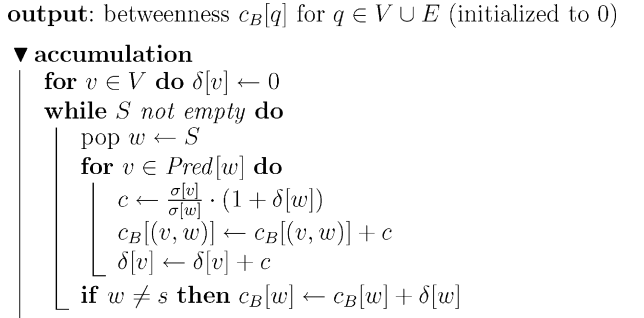 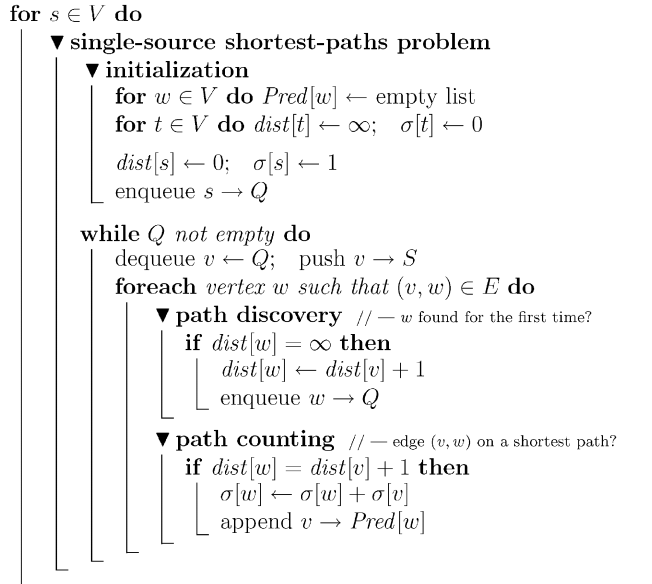 Facebook Circles DatasetDesigned to allow experimentation with automatic discovery of circlesFacebook friends from a particular social groupProfile and network data from 10 Facebook ego-networksNetworks emanating from one person are referred to as an egoGold-standard circles – manually identified by the egos themselvesAverage of 19 circles per ego Complete network has 4,039 nodes in 193 circlesWhen doesn’t Newman-Girvan work?Nodes may be in multiple circlesSub-categories within categoriesNodes not in any categoryEvaluating Simple ClusteringWe assume data sets with gold standard or ground truth clustersBut we do not generally have labels for clusters, the number of clusters found may not equal true classesPurity: Assign label corresponding to majority class found in each cluster, then count correct assignments, divide by total elements